This SOP will outline and track procedures and responsible parties for performing regularly scheduled business reviews with MSP clients.PURPOSE:  Standardize the (x)BRSCOPE:  This document covers the (x)BR from start to finish and post (x)BR activitiesPARTICIPANTS:  vCIO / Account Manager / Dispatch / Support Tech / InternPROCEDURE:VERSION HISTORYResponsible PartyResponsible PartyAction StepSales Assistant (workflow)Sales Assistant (workflow)Create xBR ticket and assign resources (3 weeks in advance)Sales AssistantSales AssistantSend Agenda and Feedback requests to client. “What’s changed/changing in your business or industry?”Intern / Support EngineerIntern / Support EngineerCheck patch status and create tickets for anomaliesIntern / Support EngineerIntern / Support EngineerCheck DNS security report and create tickets for anomaliesIntern / Support EngineerIntern / Support EngineerCheck AV report and create tickets for anomaliesIntern / Support EngineerIntern / Support EngineerCheck Warranty report and create Recommendation(s) for expirationsIntern / Support EngineerIntern / Support EngineerCheck Dark Web report and note new breaches for discussion at xBRIntern / Support EngineerIntern / Support EngineerCheck ESS report and note scores below ### for discussion at xBRIntern / Support EngineerIntern / Support EngineerCheck Phishing Campaign report and note new failures for discussion at xBRSecurity Engineer - To be delegated in the futureSecurity Engineer - To be delegated in the futureRun fresh network scan using Cyber CNS / Network DetectiveSecurity Engineer - To be delegated in the futureSecurity Engineer - To be delegated in the futureCheck Network Scan reports and create tickets for anomalies.  Note new devices for discussion at xBRSupport EngineerSupport EngineerCheck Key Security Groups (admin, domain admin, enterprise admin, schema admin) and note anomalies for discussion at xBRIntern / Support EngineerIntern / Support EngineerReview LCI Assets, Users, and Microsoft tabs and note anomalies for discussion at xBRSupport Engineer / Office Manager / Account Manager / OwnerSupport Engineer / Office Manager / Account Manager / OwnerSchedule the xBR with the client.  Add resources accordingly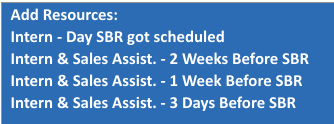 Tech?AM/CS?vCIO?Intern / Support EngineerIntern / Support EngineerUpload Patch ReportIntern / Support EngineerIntern / Support EngineerUpload DNS Security ReportIntern / Support EngineerIntern / Support EngineerUpload Anti-Virus Software ReportIntern / Support EngineerIntern / Support EngineerUpload Huntress Software ReportIntern / Support EngineerIntern / Support EngineerUpload Lifecycle Insights Warranty ReportIntern / Support EngineerIntern / Support EngineerReview BSN ReportIntern / Support EngineerIntern / Support EngineerUpload Network Scan - Security ReportIntern / Support EngineerIntern / Support EngineerUpload Network Scan - PowerpointIntern / Support EngineerIntern / Support EngineerUpload Financial Report (profitability) (probably private)Alternate Intern / Support EngineerAlternate Intern / Support EngineerVerify LCI Tabs - Assets, Users, Contracts (Second set of eyes)Alternate Intern / Support EngineerAlternate Intern / Support EngineerVerify Reports (Second set of eyes)Intern / Support EngineerIntern / Support EngineerLCI Ticket Volume ReportLeadership / Account ManagersLeadership / Account ManagersDeliver (x)BRLeadership / Account ManagersLeadership / Account ManagersEnter Tickets for DeliverablesLeadership / Account ManagersLeadership / Account ManagersFollow-up Questions:What can we do better or different?When should we meet again?Who do you know that would benefit from this type of meeting?Would you give me a Google Review?Sales AssistantSales AssistantFollow up on (x)BR DeliverablesSales AssistantSales AssistantSchedule future (x)BRs (workflow)VERSIONEFFECTIVE DATEDESCRIPTION OF CHANGE